Постановление Министерства конкурентной политики и тарифов Калужской области от 22 августа 2012 года № 149-эк.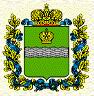 ПОСТАНОВЛЕНИЕМИНИСТЕРСТВА КОНКУРЕНТНОЙ ПОЛИТИКИ И ТАРИФОВКАЛУЖСКОЙ ОБЛАСТИ22 августа 2012 года                                                                                                           № 149-экОб утверждении нормативов потребления коммунальных услуг в жилых помещениях и нормативов потребления коммунальных услуг на общедомовые нужды по электроснабжению с применением расчетного метода для граждан Калужской области при отсутствии приборов учета(в редакции постановления Министерства тарифного регулирования Калужской области от 30.09.2013 № 134-эк, с изменениями, внесенными решением Калужского областного суда от 24.04.2013 № ГК-3-06/2013)В соответствии с Жилищным кодексом Российской Федерации, постановлением Правительства Российской Федерации от 23 мая 2006 года № 306 «Об утверждении Правил установления и определения нормативов потребления коммунальных услуг» (в редакции постановления Правительства Российской Федерации от 28 марта 2012 года № 258), Законом Калужской области от 8 ноября 2010 года № 62-ОЗ «Об органе государственной власти Калужской области, уполномоченном на утверждение нормативов потребления коммунальных услуг» и в целях реализации постановления Правительства Российской Федерации «О предоставлении коммунальных услуг собственникам и пользователям помещений в многоквартирных домах и жилых домов» от 6 мая 2011 года № 354 министерство конкурентной политики и тарифов Калужской областиПОСТАНОВЛЯЕТ:1. Утвердить нормативы потребления коммунальных услуг в жилых помещениях и нормативы потребления коммунальных услуг на общедомовые нужды по электроснабжению с применением расчетного метода для граждан Калужской области при отсутствии приборов учета согласно приложению № 1.2. Признать утратившими силу постановление министерства конкурентной политики и тарифов Калужской области от 21 декабря 2007 года № 201-эк «Об утверждении нормативов потребления коммунальной услуги по электроснабжению при отсутствии приборов учета в Калужской области», постановление министерства конкурентной политики и тарифов Калужской области от 24.04.2009 № 32-эк «О внесении изменения в приложение № 1 к постановлению министерства конкурентной политики и тарифов Калужской области от 21.12.2007 № 201-эк «Об утверждении нормативов потребления коммунальной услуги по электроснабжению при отсутствии приборов учета в Калужской области», постановление министерства конкурентной политики и тарифов Калужской области от 04.03.2011 № 26-эк «О внесении изменений в постановление министерства конкурентной политики и тарифов Калужской области от 21 декабря 2007 года № 201-эк «Об утверждении нормативов потребления коммунальной услуги по электроснабжению при отсутствии приборов учета в Калужской области».3. Настоящее Постановление вступает в силу с момента официального опубликования и распространяется на правоотношения, возникшие с 1 сентября 2012 года.Министр конкурентной политики и тарифов
Калужской области
Н.В.ВладимировПриложение № 1
к Постановлению
министерства конкурентной политики и тарифов
Калужской области
от 22 августа 2012 г. № 149-экI. НОРМАТИВЫ ПОТРЕБЛЕНИЯ КОММУНАЛЬНОЙ УСЛУГИ ПО ЭЛЕКТРОСНАБЖЕНИЮ В ЖИЛЫХ ПОМЕЩЕНИЯХ1. Многоквартирные дома и жилые дома, оборудованные в установленном порядке стационарными газовыми плитамиТаблица 1
кВт.ч/месяц на 1 человека2. Многоквартирные дома и жилые дома, оборудованные в установленном порядке стационарными электрическими плитамиТаблица 2
кВт.ч/месяц на 1 человека3. Многоквартирные дома и жилые дома, оборудованные в установленном порядке стационарными газовыми плитами, с электроводонагревателями с изолированными трубопроводамиТаблица 3
кВт.ч/месяц на 1 человека4. Многоквартирные дома и жилые дома, оборудованные в установленном порядке стационарными газовыми плитами, с электроводонагревателями с неизолированными трубопроводамиТаблица 4
кВт.ч/месяц на 1 человека5. Многоквартирные дома и жилые дома, оборудованные в установленном порядке стационарными электрическими плитами, с электроводонагревателями с изолированными трубопроводамиТаблица 5
кВт.ч/месяц на 1 человека6. Многоквартирные дома и жилые дома, оборудованные в установленном порядке стационарными электрическими плитами, с электроводонагревателями с неизолированными трубопроводамиТаблица 6
кВт.ч/месяц на 1 человека7. Жилые дома, не оборудованные в установленном порядке стационарными газовыми и электрическими плитамиТаблица 7
кВт.ч/месяц на 1 человека8. Жилые помещения (коммунальные квартиры в многоквартирном доме)Таблица 8
кВт.ч/месяц на 1 человека № п/пКоличество человек, проживающих в квартиреКоличество комнатКоличество комнатКоличество комнатКоличество комнат № п/пКоличество человек, проживающих в квартире1234117910211512522496372773338495560443140454955 и более27353942 № п/пКоличество человек, проживающих в квартиреКоличество комнатКоличество комнатКоличество комнатКоличество комнат № п/пКоличество человек, проживающих в квартире1234111291521671772280941031103362738085445059656955 и более44525760 № п/пКоличество человек, проживающих в жилом помещенииКоличество комнатКоличество комнатКоличество комнатКоличество комнат № п/пКоличество человек, проживающих в жилом помещении1234112172803173432213517419621333104134152165448510912413455 и более7495108117 № п/пКоличество человек, проживающих в жилом помещенииКоличество комнатКоличество комнатКоличество комнатКоличество комнат № п/пКоличество человек, проживающих в жилом помещении1234112182823193452213517519821433105135153166448511012413555 и более7496108117 № п/пКоличество человек, проживающих в жилом помещенииКоличество комнатКоличество комнатКоличество комнатКоличество комнат № п/пКоличество человек, проживающих в жилом помещении12341126731534436622166195214227331281511651764410412313414355 и более91107117124 № п/пКоличество человек, проживающих в жилом помещенииКоличество комнатКоличество комнатКоличество комнатКоличество комнат № п/пКоличество человек, проживающих в жилом помещении12341126831734636822166196215228331291521661764410512313514355 и более91108118125 № п/пКоличество человек, проживающих в жилом помещенииКоличество комнатКоличество комнатКоличество комнатКоличество комнат № п/пКоличество человек, проживающих в жилом помещении12341110812814014822677987923352616771444250545855 и более37434750 № п/пКоличество человек, проживающих в комнатеКоличество комнатКоличество комнатКоличество комнатКоличество комнат № п/пКоличество человек, проживающих в комнате12341166859610422415259643331414650442633374055 и более22293335